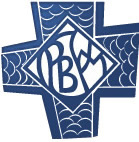 Presentation Primary SchoolANNUAL ADMISSION NOTICEin respect of admissions to the 2023/2024 school yearAdmission Policy and Application FormA copy of the school’s Admission Policy and the Application Form for Admission for the [insert school year] is available as follows: –To download at: www.preslimerick.ieOn request: By emailing info@preslimerick.ie or writing to: Presentation Primary School, Sexton Street, Limerick, V94PO28Admissions to the 2022/2023 school yearApplication and Decision Dates for admission to 2022/2023The following are the dates applicable for admission to Junior InfantsNumber of places being made available in 2023/2024The number of places being made available in Junior Infants in 2023/2024 is 44*Failure to accept an offer within the prescribed period above may result in the offer being withdrawnNote: the school will consider and issue decisions on late applications in accordance with the school’s admission policy.The school will commence accepting applications for admission on  3rd October 2022The school shall cease accepting applications for admission on 10th February 2023The date by which applicants will be notified of the decision on their application is    10th March 2023The period within which applicants must confirm acceptance of an offer of admission is24th March 2023